  Образовательный центр 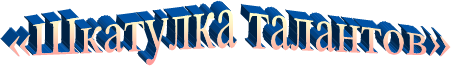 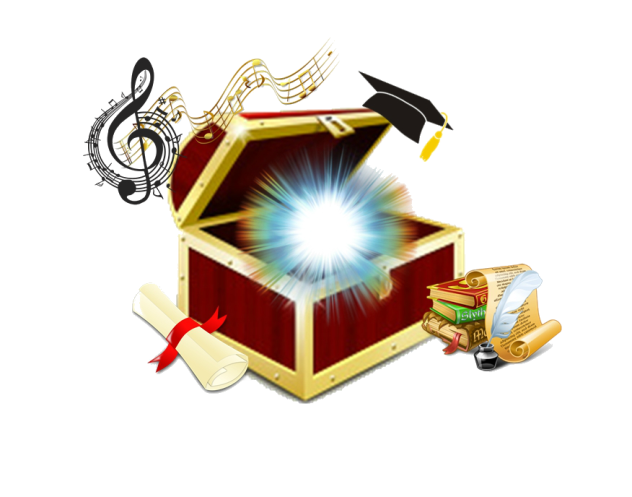 Международная олимпиада для учащихся 2 класса ФИО участника_____________________________________________________Школа, класс_______________________________________________________Замени один из звонких согласных звуков на глухой и получи новые слова.Пруд, морозит, горка, жили, лез.________________________________________________________________Отгадай пословицы по двум словам. Запиши их.    Отмерь – отрежь.     _____________________________________________________________    Хлеб – голова.     _____________________________________________________________Найди общее начало для слов.-мушка, -жик, -зина, -пус, -тик.________________________________________________________________Ответь на вопрос:    Было 9 листов бумаги. Некоторые из них разрезали на 3 части. Теперь их   стало 15. Сколько листов  разрезали?     ________________________________________________________________Сравни величины:2 суток и 2880 минут________________________________________________________________________________________________________________________________Сколько треугольников на картинке: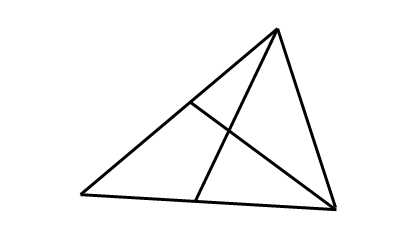 ________________________________________________________________Ответь на вопрос:Это стройное дерево растёт на севере Америки. В старину оно было единственным источником сахара для местных племён. А теперь его лист изображён на флаге одной из стран. Какое это дерево?________________________________________________________________Ответь на вопрос:Почему молоко китихи, которое она выделяет прямо в воду, не растворяется?________________________________________________________________________________________________________________________________Ответь на вопрос:На одном из языков Индии слово «тигр» звучит как «шерхан», «медведь» - «балу», «удав»  - « каа». А как звучит слово «лягушонок»?  Как ты догадался?________________________________________________________________________________________________________________________________________________________________________________________________________________________________________________________________Помоги кролику пройти по лабиринту: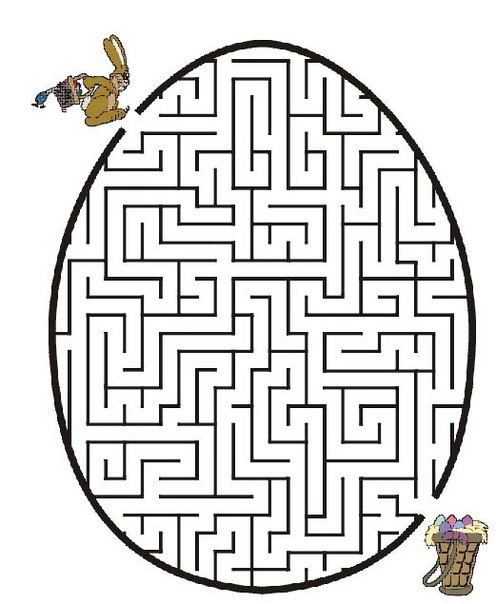 